Додаток 2 до Порядку складання бюджетної звітності розпорядниками та одержувачами бюджетних коштів, звітності фондами загальнообов'язкового державного соціального і пенсійного страхування (пункт 1 розділу II) Додаток 2 до Порядку складання бюджетної звітності розпорядниками та одержувачами бюджетних коштів, звітності фондами загальнообов'язкового державного соціального і пенсійного страхування (пункт 1 розділу II) Додаток 2 до Порядку складання бюджетної звітності розпорядниками та одержувачами бюджетних коштів, звітності фондами загальнообов'язкового державного соціального і пенсійного страхування (пункт 1 розділу II) Додаток 2 до Порядку складання бюджетної звітності розпорядниками та одержувачами бюджетних коштів, звітності фондами загальнообов'язкового державного соціального і пенсійного страхування (пункт 1 розділу II) Додаток 2 до Порядку складання бюджетної звітності розпорядниками та одержувачами бюджетних коштів, звітності фондами загальнообов'язкового державного соціального і пенсійного страхування (пункт 1 розділу II) Додаток 2 до Порядку складання бюджетної звітності розпорядниками та одержувачами бюджетних коштів, звітності фондами загальнообов'язкового державного соціального і пенсійного страхування (пункт 1 розділу II) Додаток 2 до Порядку складання бюджетної звітності розпорядниками та одержувачами бюджетних коштів, звітності фондами загальнообов'язкового державного соціального і пенсійного страхування (пункт 1 розділу II) Додаток 2 до Порядку складання бюджетної звітності розпорядниками та одержувачами бюджетних коштів, звітності фондами загальнообов'язкового державного соціального і пенсійного страхування (пункт 1 розділу II) Звітпро надходження і використання коштів, отриманих як плата за послуги(форма N 4-1м)Звітпро надходження і використання коштів, отриманих як плата за послуги(форма N 4-1м)Звітпро надходження і використання коштів, отриманих як плата за послуги(форма N 4-1м)Звітпро надходження і використання коштів, отриманих як плата за послуги(форма N 4-1м)Звітпро надходження і використання коштів, отриманих як плата за послуги(форма N 4-1м)Звітпро надходження і використання коштів, отриманих як плата за послуги(форма N 4-1м)Звітпро надходження і використання коштів, отриманих як плата за послуги(форма N 4-1м)Звітпро надходження і використання коштів, отриманих як плата за послуги(форма N 4-1м)Звітпро надходження і використання коштів, отриманих як плата за послуги(форма N 4-1м)Звітпро надходження і використання коштів, отриманих як плата за послуги(форма N 4-1м)Звітпро надходження і використання коштів, отриманих як плата за послуги(форма N 4-1м)Звітпро надходження і використання коштів, отриманих як плата за послуги(форма N 4-1м)Звітпро надходження і використання коштів, отриманих як плата за послуги(форма N 4-1м)Звітпро надходження і використання коштів, отриманих як плата за послуги(форма N 4-1м)Звітпро надходження і використання коштів, отриманих як плата за послуги(форма N 4-1м)Звітпро надходження і використання коштів, отриманих як плата за послуги(форма N 4-1м)Звітпро надходження і використання коштів, отриманих як плата за послуги(форма N 4-1м)Звітпро надходження і використання коштів, отриманих як плата за послуги(форма N 4-1м)Звітпро надходження і використання коштів, отриманих як плата за послуги(форма N 4-1м)Звітпро надходження і використання коштів, отриманих як плата за послуги(форма N 4-1м)Звітпро надходження і використання коштів, отриманих як плата за послуги(форма N 4-1м)за 2023 рікза 2023 рікза 2023 рікза 2023 рікза 2023 рікза 2023 рікза 2023 рікза 2023 рікза 2023 рікза 2023 рікза 2023 рікза 2023 рікза 2023 рікза 2023 рікза 2023 рікза 2023 рікза 2023 рікза 2023 рікза 2023 рікза 2023 рікза 2023 рікКОДИКОДИКОДИКОДИКОДИКОДИУстановаУстановаУстановаХмельницький професійний ліцейХмельницький професійний ліцейХмельницький професійний ліцейХмельницький професійний ліцейХмельницький професійний ліцейХмельницький професійний ліцейХмельницький професійний ліцейХмельницький професійний ліцейХмельницький професійний ліцейХмельницький професійний ліцейза ЄДРПОУза ЄДРПОУ030711760307117603071176030711760307117603071176ТериторіяТериторіяТериторіяХмельницькийХмельницькийХмельницькийХмельницькийХмельницькийХмельницькийХмельницькийХмельницькийХмельницькийХмельницькийза КАТОТТГза КАТОТТГUA68040470010096613UA68040470010096613UA68040470010096613UA68040470010096613UA68040470010096613UA68040470010096613Організаційно-правова форма господарювання Організаційно-правова форма господарювання Організаційно-правова форма господарювання Державна організація (установа, заклад)Державна організація (установа, заклад)Державна організація (установа, заклад)Державна організація (установа, заклад)Державна організація (установа, заклад)Державна організація (установа, заклад)Державна організація (установа, заклад)Державна організація (установа, заклад)Державна організація (установа, заклад)Державна організація (установа, заклад)за КОПФГза КОПФГ425425425425425425Код та назва відомчої класифікації видатків та кредитування державного бюджету -  Код та назва відомчої класифікації видатків та кредитування державного бюджету -  Код та назва відомчої класифікації видатків та кредитування державного бюджету -  Код та назва відомчої класифікації видатків та кредитування державного бюджету -  Код та назва відомчої класифікації видатків та кредитування державного бюджету -  Код та назва відомчої класифікації видатків та кредитування державного бюджету -  Код та назва відомчої класифікації видатків та кредитування державного бюджету -  Код та назва відомчої класифікації видатків та кредитування державного бюджету -  Код та назва відомчої класифікації видатків та кредитування державного бюджету -  Код та назва відомчої класифікації видатків та кредитування державного бюджету -  Код та назва відомчої класифікації видатків та кредитування державного бюджету -  Код та назва відомчої класифікації видатків та кредитування державного бюджету -  Код та назва відомчої класифікації видатків та кредитування державного бюджету -  Код та назва програмної класифікації видатків та кредитування державного бюджету -  Код та назва програмної класифікації видатків та кредитування державного бюджету -  Код та назва програмної класифікації видатків та кредитування державного бюджету -  Код та назва програмної класифікації видатків та кредитування державного бюджету -  Код та назва програмної класифікації видатків та кредитування державного бюджету -  Код та назва програмної класифікації видатків та кредитування державного бюджету -  Код та назва програмної класифікації видатків та кредитування державного бюджету -  Код та назва програмної класифікації видатків та кредитування державного бюджету -  Код та назва програмної класифікації видатків та кредитування державного бюджету -  Код та назва програмної класифікації видатків та кредитування державного бюджету -  Код та назва програмної класифікації видатків та кредитування державного бюджету -  Код та назва програмної класифікації видатків та кредитування державного бюджету -  Код та назва програмної класифікації видатків та кредитування державного бюджету -  Код та назва типової відомчої класифікації видатків та кредитування місцевих бюджетів 006 - Орган з питань освіти і науки Код та назва типової відомчої класифікації видатків та кредитування місцевих бюджетів 006 - Орган з питань освіти і науки Код та назва типової відомчої класифікації видатків та кредитування місцевих бюджетів 006 - Орган з питань освіти і науки Код та назва типової відомчої класифікації видатків та кредитування місцевих бюджетів 006 - Орган з питань освіти і науки Код та назва типової відомчої класифікації видатків та кредитування місцевих бюджетів 006 - Орган з питань освіти і науки Код та назва типової відомчої класифікації видатків та кредитування місцевих бюджетів 006 - Орган з питань освіти і науки Код та назва типової відомчої класифікації видатків та кредитування місцевих бюджетів 006 - Орган з питань освіти і науки Код та назва типової відомчої класифікації видатків та кредитування місцевих бюджетів 006 - Орган з питань освіти і науки Код та назва типової відомчої класифікації видатків та кредитування місцевих бюджетів 006 - Орган з питань освіти і науки Код та назва типової відомчої класифікації видатків та кредитування місцевих бюджетів 006 - Орган з питань освіти і науки Код та назва типової відомчої класифікації видатків та кредитування місцевих бюджетів 006 - Орган з питань освіти і науки Код та назва типової відомчої класифікації видатків та кредитування місцевих бюджетів 006 - Орган з питань освіти і науки Код та назва типової відомчої класифікації видатків та кредитування місцевих бюджетів 006 - Орган з питань освіти і науки Код та назва програмної класифікації видатків та кредитування місцевих бюджетів (код та назва Типової програмної класифікації видатків та кредитування місцевих бюджетів) 0611091 - Підготовка кадрів закладами професійної (професійно-технічної) освіти та іншими закладами освіти за рахунок коштів місцевого бюджету Код та назва програмної класифікації видатків та кредитування місцевих бюджетів (код та назва Типової програмної класифікації видатків та кредитування місцевих бюджетів) 0611091 - Підготовка кадрів закладами професійної (професійно-технічної) освіти та іншими закладами освіти за рахунок коштів місцевого бюджету Код та назва програмної класифікації видатків та кредитування місцевих бюджетів (код та назва Типової програмної класифікації видатків та кредитування місцевих бюджетів) 0611091 - Підготовка кадрів закладами професійної (професійно-технічної) освіти та іншими закладами освіти за рахунок коштів місцевого бюджету Код та назва програмної класифікації видатків та кредитування місцевих бюджетів (код та назва Типової програмної класифікації видатків та кредитування місцевих бюджетів) 0611091 - Підготовка кадрів закладами професійної (професійно-технічної) освіти та іншими закладами освіти за рахунок коштів місцевого бюджету Код та назва програмної класифікації видатків та кредитування місцевих бюджетів (код та назва Типової програмної класифікації видатків та кредитування місцевих бюджетів) 0611091 - Підготовка кадрів закладами професійної (професійно-технічної) освіти та іншими закладами освіти за рахунок коштів місцевого бюджету Код та назва програмної класифікації видатків та кредитування місцевих бюджетів (код та назва Типової програмної класифікації видатків та кредитування місцевих бюджетів) 0611091 - Підготовка кадрів закладами професійної (професійно-технічної) освіти та іншими закладами освіти за рахунок коштів місцевого бюджету Код та назва програмної класифікації видатків та кредитування місцевих бюджетів (код та назва Типової програмної класифікації видатків та кредитування місцевих бюджетів) 0611091 - Підготовка кадрів закладами професійної (професійно-технічної) освіти та іншими закладами освіти за рахунок коштів місцевого бюджету Код та назва програмної класифікації видатків та кредитування місцевих бюджетів (код та назва Типової програмної класифікації видатків та кредитування місцевих бюджетів) 0611091 - Підготовка кадрів закладами професійної (професійно-технічної) освіти та іншими закладами освіти за рахунок коштів місцевого бюджету Код та назва програмної класифікації видатків та кредитування місцевих бюджетів (код та назва Типової програмної класифікації видатків та кредитування місцевих бюджетів) 0611091 - Підготовка кадрів закладами професійної (професійно-технічної) освіти та іншими закладами освіти за рахунок коштів місцевого бюджету Код та назва програмної класифікації видатків та кредитування місцевих бюджетів (код та назва Типової програмної класифікації видатків та кредитування місцевих бюджетів) 0611091 - Підготовка кадрів закладами професійної (професійно-технічної) освіти та іншими закладами освіти за рахунок коштів місцевого бюджету Код та назва програмної класифікації видатків та кредитування місцевих бюджетів (код та назва Типової програмної класифікації видатків та кредитування місцевих бюджетів) 0611091 - Підготовка кадрів закладами професійної (професійно-технічної) освіти та іншими закладами освіти за рахунок коштів місцевого бюджету Код та назва програмної класифікації видатків та кредитування місцевих бюджетів (код та назва Типової програмної класифікації видатків та кредитування місцевих бюджетів) 0611091 - Підготовка кадрів закладами професійної (професійно-технічної) освіти та іншими закладами освіти за рахунок коштів місцевого бюджету Код та назва програмної класифікації видатків та кредитування місцевих бюджетів (код та назва Типової програмної класифікації видатків та кредитування місцевих бюджетів) 0611091 - Підготовка кадрів закладами професійної (професійно-технічної) освіти та іншими закладами освіти за рахунок коштів місцевого бюджету Періодичність: річна Одиниця виміру: грн. коп.  Періодичність: річна Одиниця виміру: грн. коп.  Періодичність: річна Одиниця виміру: грн. коп.  ПоказникиКЕКВКод рядкаКод рядкаЗатверджено на звітний рікЗалишок на початок звітного рокуЗалишок на початок звітного рокуПерерахован о залишокОтримано залишокНадійшло коштів за звітний період (рік)Касові за звітний період (рік)Касові за звітний період (рік)Касові за звітний період (рік)Касові за звітний період (рік)Касові за звітний період (рік)Касові за звітний період (рік)Залишок на кінець звітного періоду (року)Залишок на кінець звітного періоду (року)Залишок на кінець звітного періоду (року)Залишок на кінець звітного періоду (року)Залишок на кінець звітного періоду (року)ПоказникиКЕКВКод рядкаКод рядкаЗатверджено на звітний рікусьогоу тому числі на рахунках в установах банківПерерахован о залишокОтримано залишокНадійшло коштів за звітний період (рік)усьогоу тому числіу тому числіу тому числіу тому числіу тому числіусьогоусьогоу тому числі на рахунках в установах банківу тому числі на рахунках в установах банківу тому числі на рахунках в установах банківПоказникиКЕКВКод рядкаКод рядкаЗатверджено на звітний рікусьогоу тому числі на рахунках в установах банківПерерахован о залишокОтримано залишокНадійшло коштів за звітний період (рік)усьогоперераховані з рахунків в установах банківспрямовано на погашення заборгованості загального фондуспрямовано на погашення заборгованості загального фондуспрямовано на погашення заборгованості загального фондуспрямовано на погашення заборгованості загального фондуусьогоусьогоу тому числі на рахунках в установах банківу тому числі на рахунках в установах банківу тому числі на рахунках в установах банківПоказникиКЕКВКод рядкаКод рядкаЗатверджено на звітний рікусьогоу тому числі на рахунках в установах банківПерерахован о залишокОтримано залишокНадійшло коштів за звітний період (рік)усьогоперераховані з рахунків в установах банківусьогоусьогоу тому числі перераховані з рахунків в установах банківу тому числі перераховані з рахунків в установах банківусьогоусьогоу тому числі на рахунках в установах банківу тому числі на рахунках в установах банківу тому числі на рахунках в установах банків12334567891011121213131414151515Надходження коштів – усьогоX0100106241298,00195066,41---6126947,34XXXXXX111045,90111045,90---За послуги, що надаються бюджетними установами згідно з їх основною діяльністюX0200203675061,52XXXX3780828,90XXXXXXXXXXXВід додаткової (господарської) діяльностіX0300302366103,28XXXX2341051,65XXXXXXXXXXX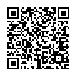 202400000041982104202400000041982104202400000041982104202400000041982104АС  " Є-ЗВІТНІСТЬ "АС  " Є-ЗВІТНІСТЬ "ст. 1 з 4ст. 1 з 4ст. 1 з 4ст. 1 з 4ст. 1 з 41234567891011121314141515Від оренди майна бюджетних установ, що здійснюється відповідно до Закону України «Про оренду державного та комунального майна»X040-XXXX-XXXXXXXXВід реалізації в установленому порядку майна (крім нерухомого майна)X0505066,79XXXX5066,79XXXXXXXXФінансуванняX060195066,41XXXXXXXXXXXXXВидатки – усьогоX0706241298,00XXXXX6210967,85---XXXXу тому числі:Поточні видатки20000806241298,00XXXXX6210967,85---XXXXОплата праці і нарахування на заробітну плату21000902418860,00XXXXX2388853,23---XXXXОплата праці21101002049643,00XXXXX2019637,01---XXXXЗаробітна плата21111102049643,00XXXXX2019637,01---XXXXГрошове  забезпечення  військовослужбовців2112120-XXXXX----XXXXСуддівська винагорода2113130-XXXXX----XXXXНарахування на оплату праці2120140369217,00XXXXX369216,22---XXXXВикористання товарів і послуг22001502650511,00XXXXX2650239,65---XXXXПредмети, матеріали, обладнання та інвентар2210160347429,00XXXXX347239,07---XXXXМедикаменти та перев’язувальні матеріали2220170611,00XXXXX611,00---XXXXПродукти харчування2230180191508,00XXXXX191507,13---XXXXОплата послуг (крім комунальних)2240190101079,00XXXXX101078,55---XXXXВидатки на відрядження2250200-XXXXX----XXXXВидатки та заходи спеціального призначення2260210-XXXXX----XXXXОплата комунальних послуг та енергоносіїв22702201996034,00XXXXX1995953,90---XXXXОплата теплопостачання2271230630271,00XXXXX630270,22---XXXXОплата водопостачання  та  водовідведення2272240339187,00XXXXX339186,12---XXXXОплата електроенергії2273250982730,00XXXXX982730,00---XXXXОплата природного газу2274260-XXXXX----XXXXОплата інших енергоносіїв та інших комунальних послуг227527043846,00XXXXX43767,56---XXXXОплата енергосервісу2276280-XXXXX----XXXXДослідження і розробки,  окремі заходи по реалізації державних (регіональних) програм228029013850,00XXXXX13850,00---XXXXДослідження і розробки, окремі заходи розвитку по реалізації державних (регіональних) програм2281300-XXXXX----XXXXОкремі заходи по реалізації державних (регіональних) програм, не віднесені до заходів розвитку228231013850,00XXXXX13850,00---XXXXОбслуговування боргових зобов’язань2400320-XXXXX----XXXXОбслуговування внутрішніх боргових зобов’язань2410330-XXXXX----XXXXОбслуговування зовнішніх боргових зобов’язань2420340-XXXXX----XXXXПоточні трансферти2600350-XXXXX----XXXX202400000041982104202400000041982104202400000041982104АС  " Є-ЗВІТНІСТЬ "АС  " Є-ЗВІТНІСТЬ "ст. 2 з 4ст. 2 з 4ст. 2 з 4ст. 2 з 41234567891011121314141515Субсидії та поточні трансферти підприємствам (установам, організаціям)2610360-XXXXX----XXXXПоточні трансферти органам державного управління інших рівнів2620370-XXXXX----XXXXПоточні трансферти  урядам іноземних держав та міжнародним організаціям2630380-XXXXX----XXXXСоціальне забезпечення27003901171927,00XXXXX1171874,97---XXXXВиплата пенсій і допомоги2710400-XXXXX----XXXXСтипендії27204101103433,00XXXXX1103432,97---XXXXІнші виплати населенню273042068494,00XXXXX68442,00---XXXXІнші поточні видатки2800430-XXXXX----XXXXКапітальні  видатки3000440-XXXXX----XXXXПридбання основного капіталу3100450-XXXXX----XXXXПридбання обладнання і предметів довгострокового користування3110460-XXXXX----XXXXКапітальне будівництво (придбання)3120470-XXXXX----XXXXКапітальне будівництво     (придбання) житла3121480-XXXXX----XXXXКапітальне будівництво (придбання) інших об’єктів3122490-XXXXX----XXXXКапітальний ремонт3130500-XXXXX----XXXXКапітальний ремонт житлового фонду (приміщень)3131510-XXXXX----XXXXКапітальний ремонт інших об’єктів3132520-XXXXX----XXXXРеконструкція та реставрація3140530-XXXXX----XXXXРеконструкція житлового фонду (приміщень)3141540-XXXXX----XXXXРеконструкція та реставрація інших об’єктів3142550-XXXXX----XXXXРеставрація пам’яток культури, історії та архітектури3143560-XXXXX----XXXXСтворення державних запасів і резервів3150570-XXXXX----XXXXПридбання землі та нематеріальних активів3160580-XXXXX----XXXXКапітальні трансферти3200590-XXXXX----XXXXКапітальні трансферти підприємствам (установам, організаціям)3210600-XXXXX----XXXXКапітальні трансферти органам державного управління інших рівнів3220610-XXXXX----XXXXКапітальні трансферти  урядам іноземних держав та міжнародним організаціям3230620-XXXXX----XXXX202400000041982104202400000041982104202400000041982104АС  " Є-ЗВІТНІСТЬ "АС  " Є-ЗВІТНІСТЬ "ст. 3 з 4ст. 3 з 4ст. 3 з 4ст. 3 з 41234567891011121314141515Капітальні трансферти населенню3240630-XXXXX----XXXXКерівникКерівникКерівникКерівникКерівникГригорій СТАНІСЛАВГригорій СТАНІСЛАВГригорій СТАНІСЛАВГригорій СТАНІСЛАВГригорій СТАНІСЛАВГоловний бухгалтерГоловний бухгалтерГоловний бухгалтерГоловний бухгалтерГоловний бухгалтерОльга ЛЕГКАОльга ЛЕГКАОльга ЛЕГКАОльга ЛЕГКАОльга ЛЕГКА" 16 " січня 2024р." 16 " січня 2024р." 16 " січня 2024р.202400000041982104202400000041982104202400000041982104АС  " Є-ЗВІТНІСТЬ "АС  " Є-ЗВІТНІСТЬ "ст. 4 з 4ст. 4 з 4ст. 4 з 4ст. 4 з 4